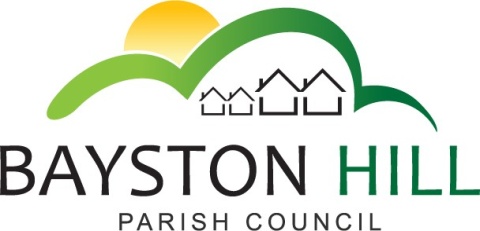 		    		‘protecting and improving the quality of life				        for all Bayston Hill residents’Clerk to the Council/RFO: Caroline HigginsChairman: Cllr Fred JonesParish Office  Lyth Hill Road                                                                            Bayston Hill                                                                            Shrewsbury                                                                                               Telephone/Fax: 01743 874651E-mail: baystonhillpc@hotmail.com                                     www.baystonhillparishcouncil.org.uk/ Committee Members:  Cllrs Mrs Lewis (Chairman), Breeze (Vice Chair), Candy, Gouge, Jones, Miles and Keel.Dear Councillors,You are summoned to attend a Planning Committee meeting on Monday 16 January 2017 at 7.30 pm in the Memorial Hall.Caroline HigginsCaroline HigginsClerk to the Council					                           		       10 January 2017AGENDAP 10.17	TO RECEIVE APOLOGIES AND REASONS FOR ABSENCEP11.17	DISCLOSURE OF PECUNIARY INTEREST – Disclosure of any disclosable pecuniary interest in a matter to be discussed at the meeting and which is not included in the register of interests.  Members are reminded that they are required to leave the room during the discussion and voting on matters in which they have a disclosable pecuniary interest, whether or not the interest is entered in the register of members’ interests maintained by the Monitoring Officer.P12.17	MINUTES - To approve and sign off the minutes of the Planning Committee meeting held on Monday 9 January 2017.P13.17	PUBLIC SPEAKING AT COUNCIL MEETINGS – CANCELLED - This will be a closed session of the committee to review and update the Council’s planning policy and will not include discussion on any planning applications. The draft policy will be published before adoption at a later meeting. P14.17	REVIEW OF BAYSTON HILL PLANNING POLICY A Gouge to present observations on items 5 – 8 of the policy adopted in 2008, (comments to follow)L Candy to present observations on items 13 – 19 of the 2008 policy, (comments attached)The Clerk will propose a revised policy structure into which to incorporate material planning considerations The Committee will incorporate the outcome of the above discussions and the observations made at previous meetings, (summary attached) into a revised planning policy, with reference to local and national planning policy and the evidence provided by the Parish Plan Review 2010, for ratification by Full Council.P15.17	SHROPSHIRE COUNCIL’S LOCAL PLAN REVIEW – To consider the forthcoming local plan review by Shropshire Council and discuss the aspirations and objectives of the parish in preparation for the formal consultation in January / February 2017